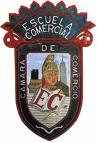 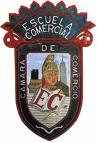 I.  ABRIR LA SIGUIENTE LIGA:https://youtu.be/0fPZxGc18PsA) ELABORE UN RESUMEN B) COMPRENDER EL VIDEOC) ANOTAR DUDAS PARA QUE EL PROFESOR DE SOLUCIOND) CREAR 5 EJEMPOLOS EN  ASIENTOS DE DIARIO CON PAPELERIA CORRESPONDIENTEMATERIA: CONTABILIDAD ISEMANA NO. 6TEMA: AUMENTOS Y DISMINUCIONES DE LAS CUENTASEN DIARIOPROFESOR: YESENIA ROLDÁN CADENA